Kriteriji vrednovanja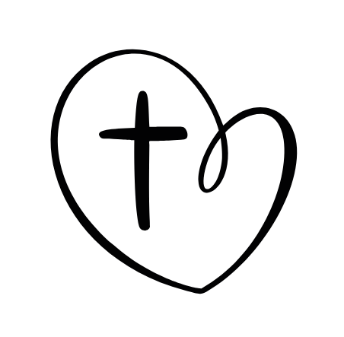 2. razredPolazišne točne u vrednovanju svih učenika iz nastavnog predmeta Katoličkog vjeronauka su Pravilnik o načinima, postupcima i elementima vrednovanja učenika u osnovnoj i srednjoj školi i Kurikulum za nastavni predmet Katolički vjeronauk za osnovne škole i gimnazije u Republici Hrvatskoj (https://narodne-novine.nn.hr/clanci/sluzbeni/2019_01_10_216.html) kao i narav te posebnost sadržaja nastavnog predmeta.  Pri planiranju i provedbi vrednovanja vjeroučitelji će se ravnati temeljnim načelima kurikuluma s posebnim osvrtom na odgojno-obrazovne ishode svrstane u četiri domene: domena: Čovjek i svijet u Božjem naumu domena: Riječ Božja i vjera Crkve u životu kršćana domena: Kršćanska ljubav i moral na djelu domena: Crkva u svijetu Prema kurikulumu za Katolički vjeronauk elementi vrednovanja su znanje, stvaralačko izražavanje te kultura međusobnoga komuniciranja. Tijekom nastavne godine vjeroučitelji će sustavno provoditi formativno i sumativno vrednovanje. 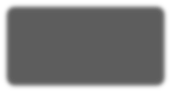 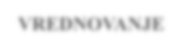 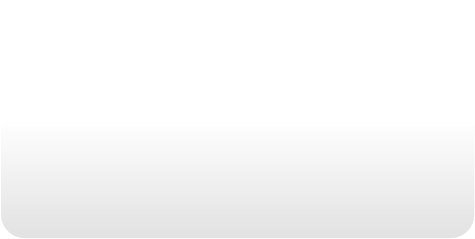 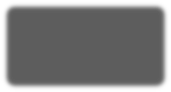 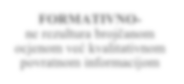 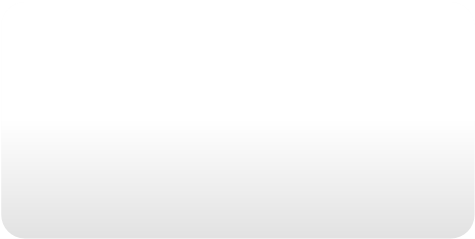 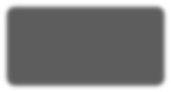 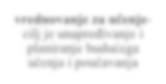 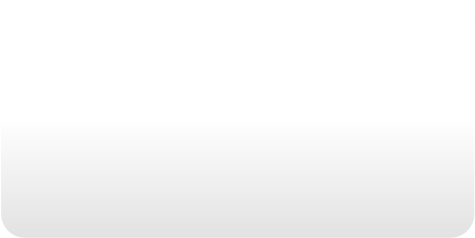 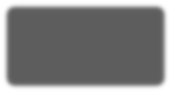 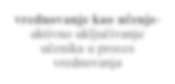 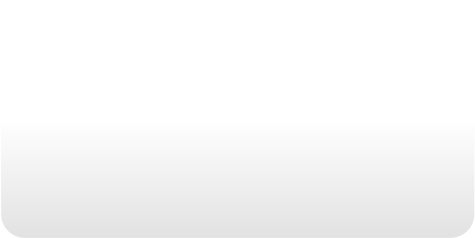 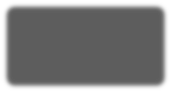 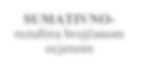 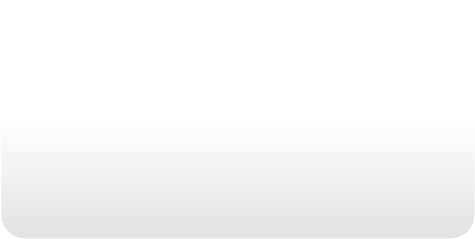 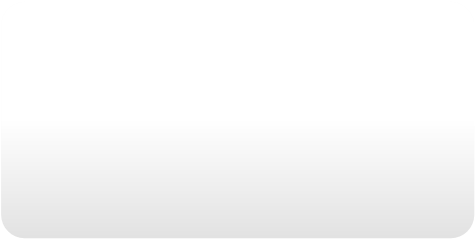 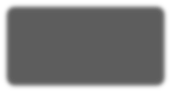 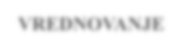 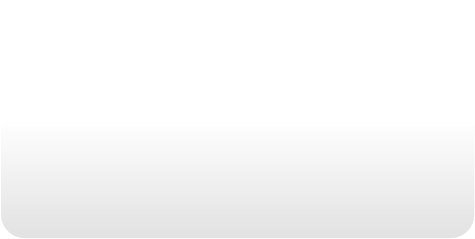 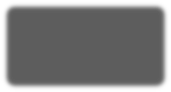 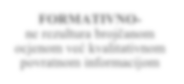 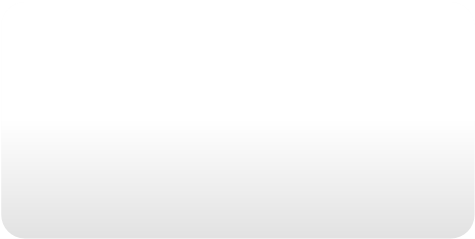 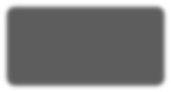 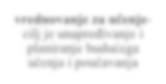 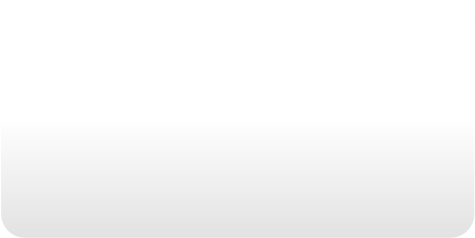 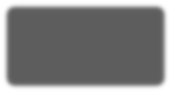 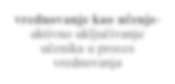 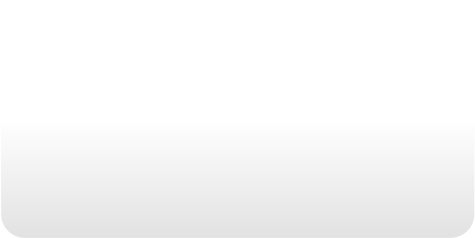 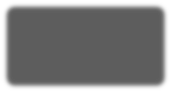 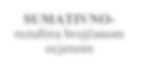 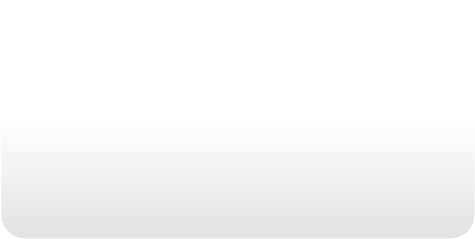 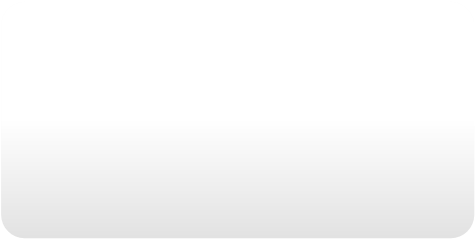 Formativno vrednovanje provodit će se sustavno tijekom nastavnog procesa s ciljem poboljšanja aktivnosti, motiviranosti, samostalnosti i kreativnosti učenika, a vrednovanje naučenoga s ciljem  procjene razine usvojenosti odgojno-obrazovnih ishoda, i to nakon određene tematske cjeline i/ili obrazovnoga razdoblja.  Metode kojima će se vjeroučitelji služiti u provedbi vrednovanja naučenoga: usmena provjera, učenički projekti, procjena rasprave u kojoj sudjeluje učenik, esejski zadatci, grafički organizatori znanja, digitalni kvizovi (u slučaju nastave na daljinu) i dr. ZAKLJUČIVANJE OCJENA NA KRAJU GODINE Zaključna ocjena na kraju nastavne godine izvodi se na temelju elemenata vrednovanja i cjelokupnog rada učenika tijekom cijele školske godine, uzimajući u obzir ocjene i rad tijekom nastave na daljinu (redovito rješavanje školskih zadataka i izrada jednog (1) kompleksnijeg zadatka), kao i one iz ostatka nastavne godine (prema kriterijima vrednovanja).ZNANJESTVARALAČKO IZRAŽAVANJEKULTURA MEĐUSOBNOG KOMUNICIRANJAU ocjenu iz Kulture međusobnog komuniciranja ulazi i odnos prema ostalim učenicima i djelatnicima u školi te poštivanje Kućnog reda škole.Elementi vrednovanjaVrednuje se…ZNANJEusvajanje, interpretiranje, razumijevanje i argumentiranje temeljnih činjenica, pojmova, događaja i tekstova na spoznajnom, doživljajnom i djelatnom planu STVARALAČKO IZRAŽAVANJEusmeno, pisano, likovno, glazbeno, i scensko stvaralaštvo te istraživački rad s ciljem povezivanja usvojenih spoznaje, znanja, stavova i vrijednosti s vlastitim iskustvom KULTURA MEĐUSOBNOG KOMUNICIRANJA izražavanje o stavovima i vrijednostima, ponašanje i marljivost tijekom procesa učenja i poučavanja  OŠ KV A.2.1. Učenik iznosi i opisuje osnovna iskustva o sebi, o drugima i svijetu u kojem uočava svijetle i tamne strane.OŠ KV A.2.1. Učenik iznosi i opisuje osnovna iskustva o sebi, o drugima i svijetu u kojem uočava svijetle i tamne strane.dovoljan (2)Učenik uz pomoć navodi primjere svijetlih i tamnih strana života iz vlastitog iskustva.dobar (3)Učenik navodi primjere svijetlih i tamnih strana života iz vlastitog iskustva.Učenik prepoznaje situacije iz svoga okruženja u kojima se vidi kako su ljudi međusobno povezani iodgovorni za stvoreni svijet.vrlo dobar (4)Učenik jednostavno opisuje primjere svijetlih i tamnih strana života iz vlastitog iskustva.Učenik navodi situacije iz svoga okruženja u kojima se vidi kako su ljudi međusobno povezani i odgovorni zastvoreni svijet.odličan (5)Učenik opisuje primjere svijetlih i tamnih strana života iz vlastitog iskustva.Učenik opisuje situacije iz svoga okruženja u kojima se vidi kako su ljudi međusobno povezani i odgovorni zastvoreni svijet.Učenik predlaže načine kako može pomoći drugima u svojoj okolini i pruža konkretnu pomoć.OŠ KV A.2.2. Učenik objašnjava da je Biblija sveta knjiga koja govori o Bogu i o ljudima, uočava da je osobito važna poruka Isusa Krista te razumije jednostavnije biblijske pripovijesti.OŠ KV A.2.2. Učenik objašnjava da je Biblija sveta knjiga koja govori o Bogu i o ljudima, uočava da je osobito važna poruka Isusa Krista te razumije jednostavnije biblijske pripovijesti.dovoljan (2)Učenik navodi dva osnovna dijela Biblije.Učenik uz pomoć prepričava barem jednu starozavjetnu i novozavjetnu pripovijest.dobar (3)Učenik navodi dva osnovna dijela Biblije.Učenik prepoznaje Bibliju kao knjigu koja pripovijeda o velikim Božjim djelima i o važnim ljudskim iskustvima.Učenik prepoznaje Novi zavjet kao dio Biblije koji govori o Isusu Kristu i opisuje život prvih kršćana.Učenik uz pomoć vjeroučitelja prepričava starozavjetne i novozavjetne pripovijesti.Učenik uz pomoć vjeroučitelja prepoznaje povezanost biblijske poruke i konkretnoga iskustva.vrlo dobar (4)Učenik opisuje Novi zavjet kao dio Biblije koji govori o Isusu Kristu i opisuje život prvih kršćana.Učenik jednostavno prepričava starozavjetne i novozavjetne pripovijesti.Učenik prepoznaje povezanost biblijske poruke i konkretnoga iskustva.Učenik prepoznaje značenje pojma prispodoba (pojednostavljeno – priče koje je Isus pričao).odličan (5)Učenik prepričava starozavjetne i novozavjetne pripovijesti.Učenik opisuje Bibliju kao knjigu koja pripovijeda o velikim Božjim djelima i o važnim ljudskim iskustvima.Učenik navodi značenje pojma prispodoba.Učenik navodi primjer povezanost biblijske poruke i konkretnoga iskustva.OŠ KV A.2.3. Učenik prepoznaje i navodi različite religijske znakove, blagdane i običaje u neposrednoj okolini te izražava važnost poštovanja drugih ljudi.OŠ KV A.2.3. Učenik prepoznaje i navodi različite religijske znakove, blagdane i običaje u neposrednoj okolini te izražava važnost poštovanja drugih ljudi.dovoljan (2)Učenik uz pomoć prepoznaje da različiti religijski znakovi potvrđuju da ljudi vjeruju u Boga, ali i da ima ljudikoji ne vjeruju u Boga.Učenik uz pomoć prepoznaje važnost međusobnoga poštovanja.dobar (3)Učenik prepoznaje različite religijske znakove u neposrednom okruženju ili u medijima.Učenik prepoznaje da različiti religijski znakovi potvrđuju da ljudi vjeruju u Boga, ali i da ima ljudi koji nevjeruju u Boga.Učenik prepoznaje važnost međusobnoga poštovanja.vrlo dobar (4)Učenik prepoznaje da se različiti znakovi odnose na različite religije.Učenik iskazuje poštovanje pripadnicima drugih religija u svojoj sredini.odličan (5)Učenik navodi različite religijske znakove, blagdane i običaje.Učenik izražava stav uvažavanja i poštovanja prema pripadnicima drugih religija i dobrim primjerom potičei druge.OŠ KV B.2.1. Učenik otkriva Boga Stvoritelja koji poziva čovjeka da mu budeprijatelj i suradnik.OŠ KV B.2.1. Učenik otkriva Boga Stvoritelja koji poziva čovjeka da mu budeprijatelj i suradnik.dovoljan (2)Učenik prepoznaje biblijske osobe i događaje iz odabranih biblijskih tekstova.Učenik prepoznaje Božji poziv da bude Božji prijatelj.dobar (3)Učenik navodi biblijske primjere u kojima prepoznaje Boga kao stvoritelja.Učenik prepričava odabrane biblijske tekstove o Abrahamu, Noi i Josipu Egipatskom.vrlo dobar (4)Učenik prepoznaje poruku biblijskih tekstova i pokazuje otvorenost prema Božjem pozivu da bude Božjiprijatelj, da ima povjerenja u Boga i da čini dobra djela.odličan (5)Učenik prihvaća Božji poziv da bude Božji prijatelj izražavajući povjerenje u Boga i čineći dobra.OŠ KV B.2.2. Učenik upoznaje i opisuje Isusa kao Spasitelja i dobroga Učitelja  koji poziva učenike da budu njegovi svjedoci.OŠ KV B.2.2. Učenik upoznaje i opisuje Isusa kao Spasitelja i dobroga Učitelja  koji poziva učenike da budu njegovi svjedoci.dovoljan (2)Učenik uz pomoć prepričava odabrane biblijske tekstove o Isusu.dobar (3)Učenik prepričava navedene biblijske tekstove.Učenik imenuje ljude koji iščekuju i traže novorođenoga Mesiju.Učenik prepričava događaj Isusove muke i uskrsnuća.vrlo dobar (4)Učenik u biblijskim tekstovima prepoznaje Isusa kao dobrog i mudrog Učitelja.Učenik u biblijskim tekstovima koji govore o Isusovom rođenju, muci, smrti i uskrsnuću prepoznaje Isusa kao Spasitelja.Učenik na temelju biblijskoga teksta učenik navodi da Isus daje sigurnost i zaštitu.Učenik prepoznaje poruke za svoj život, na temelju biblijskih tekstova.odličan (5)Učenik uz pomoć biblijskih tekstova opisuje Isusa kao Spasitelja i dobroga i mudrog Učitelja koji poziva učenike da budu njegovi svjedoci.Učenik navodi poruke za svoj život, na temelju biblijskih tekstova.OŠ KV B.2.3. Učenik prepoznaje Crkvu kao zajednicu vjernika, a krštenje, misu i molitvu kao znakove zajedništva s Bogom i ljudima.OŠ KV B.2.3. Učenik prepoznaje Crkvu kao zajednicu vjernika, a krštenje, misu i molitvu kao znakove zajedništva s Bogom i ljudima.dovoljan (2)Učenik navodi krštenje kao način primanja u Kristovu Crkvu i znak pripadnosti Crkvi.Učenik prepoznaje znakove krštenja.dobar (3)Učenik opisuje krštenje kao način primanja u Kristovu Crkvu i znak pripadnosti Crkvi.Učenik svojim riječima navodi znakove krštenja i značenje sakramenta krsta.Učenik navodi da je molitva razgovor s Bogom.vrlo dobar (4)Učenik uz pomoć opisuje načine sudjelovanja i okupljanja i kršćana u župi.Učenik uz pomoć opisuje znakove krštenja i značenje sakramenta krsta.Učenik prepoznaje svetu misu kao susret s Bogom.Učenik opisuje molitvu kao razgovor s Bogom i navodi mjesta molitve.odličan (5)Učenik opisuje Crkvu kao zajednicu vjernika, a krštenje, misu i molitvu kao znakove zajedništva s Bogom i ljudima.OŠ KV C.2.1. Učenik na primjerima biblijskih tekstova opisuje kako Bog ljubi čovjeka i oprašta čovjekove pogreške.OŠ KV C.2.1. Učenik na primjerima biblijskih tekstova opisuje kako Bog ljubi čovjeka i oprašta čovjekove pogreške.dovoljan (2)Učenik uz pomoć prepričava biblijski tekst o prvome grijehu.dobar (3)Učenik prepričava biblijski tekst o prvome grijehu.Učenik na primjerima odabranih biblijskih tekstova opisuje da je Bog milosrdan i oprašta čovjekove pogreške.vrlo dobar (4)Učenik prepoznaje da je svaki čovjek poseban i vrijedan, navodeći primjere.Učenik opisuje prijateljstvo između Boga i prvih ljudi.Učenik uz pomoć prepoznaje prvi grijeh kao biblijsku sliku za našu mogućnost da griješimo.odličan (5)Učenik na primjerima biblijskih tekstova opisuje da ljudi mogu povrijediti prijateljstvo s Bogom, ali da Bog uvijek ostaje prijatelj i uvijek.OŠ KV C.2.2. Učenik otkriva kako vrijednosti prijateljstva, pomaganja i opraštanja provoditi u životu.OŠ KV C.2.2. Učenik otkriva kako vrijednosti prijateljstva, pomaganja i opraštanja provoditi u životu.dovoljan (2)Učenik prepoznaje značajke prijateljstva.dobar (3)Učenik uz pomoć učitelja predlaže značajke prijateljstva i njihovu primjenu u konkretnim situacijama.vrlo dobar (4)Učenik uz pomoć opisuje značajke prijateljstva.Učenik predlaže načine kako značajke prijateljstva primijeniti u konkretnim situacijama.odličan (5)Učenik prepoznaje vrijednost prijateljstva, pomaganja i opraštanja u životu pojedinca i zajednice.Učenik primjenjuje značajke prijateljstva u konkretnim situacijama i time izgrađuje zajedništvo u razrednojzajednici.OŠ KV C.2.3. Učenik prepoznaje i svojim riječima opisuje važnost pravila ponašanjate navodi Zlatno pravilo.OŠ KV C.2.3. Učenik prepoznaje i svojim riječima opisuje važnost pravila ponašanjate navodi Zlatno pravilo.dovoljan (2)Učenik uz pomoć navodi Zlatno pravilo.dobar (3)Učenik navodi Zlatno pravilo.Učenik navodi neka pravila ponašanja, opisuje ih svojim riječima i daje primjer svojim ponašanjem.vrlo dobar (4)Učenik uz pomoć navodi primjere primjene Zlatnog pravila u svojoj okolini.Učenik konkretnim postupcima u svojoj okolini primjenjuje Zlatno pravilo.Učenik prepoznaje da je Zlatno pravilo važno za sve ljude.odličan (5)Učenik navodi da je Zlatno pravilo važno za sve ljude.Učenik konkretnim postupcima u svojoj okolini primjenjuje Zlatno pravilo i potiče druga na primjenu Zlatnoga pravila.OŠ KV D.2.1. Učenik opisuje život Isusovih učenika nekad i danas i uočava kako se uCrkvi očituje ljubav prema Bogu i čovjeku.OŠ KV D.2.1. Učenik opisuje život Isusovih učenika nekad i danas i uočava kako se uCrkvi očituje ljubav prema Bogu i čovjeku.dovoljan (2)Učenik uz pomoć prepoznaje osnovna obilježja prve Crkve.Učenik uz pomoć prepoznaje kako se u Crkvi danas očituje ljubav prema Bogu i čovjeku.dobar (3)Učenik prepoznaje osnovna obilježja prve Crkve (zajedništvo, pomaganje, okupljanje na lomljenje kruha, naviještanje).Učenik, uz pomoć, prepoznaje razlike Crkve nekoć i danas.Učenik prepoznaje načine na koje su kršćani međusobno povezani u današnjem vremenu.vrlo dobar (4)Učenik opisuje život prvih kršćana.Učenik navodi načine kako su kršćani međusobno povezani i kako se u Crkvi danas očituje ljubav prema Bogu i čovjeku.odličan (5)Učenik istražuje načine kako su kršćani međusobno povezani (npr. misijski krajevi).Učenik predlaže konkretne načine pomoći.OŠ KV D.2.2. Učenik opisuje crkvene blagdane, slavlja i njihovu važnost za životvjernika te prepoznaje i opisuje druge kršćanske motive u svome okruženju.OŠ KV D.2.2. Učenik opisuje crkvene blagdane, slavlja i njihovu važnost za životvjernika te prepoznaje i opisuje druge kršćanske motive u svome okruženju.dovoljan (2)Učenik prepoznaje kršćanske motive prisutne u hrvatskim običajima i svome okruženju.dobar (3)Učenik prepoznaje značenje blagdana, svetkovina i običaja koji se obilježavaju u okruženju.Učenik prepoznaje i navodi kršćanske znakove i simbole u svom okruženju.vrlo dobar (4)Učenik povezuje kršćanske motive s njihovim porukama.Učenik prepoznaje biblijske motive i poruke u književnosti, likovnoj umjetnosti, glazbi.odličan (5)Učenik opisuje kršćanske motive i poruke prisutne u hrvatskim običajima i svome okruženju.Učenik opisuje biblijske motive i poruke u književnosti, likovnoj umjetnosti, glazbi.dovoljan (2)Učenik ima poteškoće u oblikovanju misli u rečenici i sadržaju. Vrlo se teško snalazi u pismenom, glazbenom i likovnom izričaju. Vrlo rijetko ili gotovo nikad ne izlaže vlastite stavove i mišljenje. Potrebno je stalno ohrabrenje, poticaj i pomoć u komunikaciji s raznovrsnim medijima. dobar (3)Učenik treba dodatni poticaj i ohrabrenje u radu. Učenik je ponekad nesiguran u sebe i svoje sposobnosti pa slabije sudjeluje u pojedinim aktivnostima. Djelomično posjeduje osjetljivost za transcendentno. Potrebno je jače zalaganje u različitim oblicima stvaralačkog izražavanja. Povremeno i s djelomičnom pažnjom uključuje se u interpretaciju biblijskih tekstova i simbolike. Samo ponekad i uz poticaj izražava vlastite stavove i mišljenja. vrlo dobar (4)Uz mali poticaj učenik postiže bolje rezultate. Trudi se postići što bolje rezultate i vrlo je uporan. Samostalan i korektan u različitim oblicima stvaralaštva. Aktivno sudjeluje u različitim aktivnostima i oblicima stvaralačkog izražavanja. odličan (5)Učenik je vrlo uspješan u scenskom prikazu biblijskih tekstova. Učenik je vrlo uspješan u komuniciranju s raznovrsnim medijima. Učenik posjeduje osjetljivost i otvorenost za transcendentno. Učenik ima posebne sposobnosti za glazbeni izričaj. Učenik je uspješan i kreativan u simboličkom izražavanju. Učenik ima izrazite sposobnosti za likovno izražavanje. Učenik je kreativan i komunikativan. dovoljan (2)Učenik je često nezainteresiran za komunikaciju s okolinom s učiteljicom i ostalim učenicima. Učenik je introvertiran. Teško uspostavlja pozitivnu verbalno i neverbalnu komunikaciju s učiteljicom i ostalim učenicima. Ponekad ulazi u sukobe i često ih rješava na negativan način. dobar (3)Učenik je nesklon izricanju vlastitih mišljenja i stavova. Učenika treba poticati na pozitivnu, verbalno i neverbalnu komunikaciju. Kod učenika treba razvijati pozitivan odnos prema radu i zalaganju na vjeronaučnom susretu. Potrebno je raditi na kulturi slušanja i nenasilnog rješavanja sukoba. vrlo dobar (4)Učenik svoje mišljenje izražava korektno. Ponekad treba poticaj za suradnju, razgovor i razumijevanje drugih. Učenik rado pomaže drugima. Učenik ima korektan odnos prema sudionicima nastavnog procesa. Učenik vrlo lijepo surađuje s učiteljicom i učenicima. odličan (5)Aktivno sluša, ima razvijene vlastite stavove i predodžbe. Tolerantan je i poštuje različita mišljenja. Uzornim ponašanjem vrlo pozitivno djeluje na ostale učenike. Učenik je otvoren za suradnju, razgovor i razumijevanje. Rado i s ljubavlju pomaže drugima. Kod učenika je izražena spremnost življenja po vjeri. Svoje mišljenje izražava korektno i s poštovanjem prema drugima. Učenik uvažava druge i prihvaća njihove ideje. 